A Kazincbarcikai Pollack Mihály Általános  Iskola néhány tanulója nagy elismerésben részesült. A kitüntetések átadására 2022. május 6-án a Magyar Sport Napja alkalmából került sor a Kazincbarcikai Sportközpontban.Kazincbarcika Város Polgármesterének ELISMERŐ OKLEVELÉT kapta a Ritmikus Gimnasztika Diákolimpián győztes I. korcsoportos és III. korcsoportos csapat.A csapatok tagjai: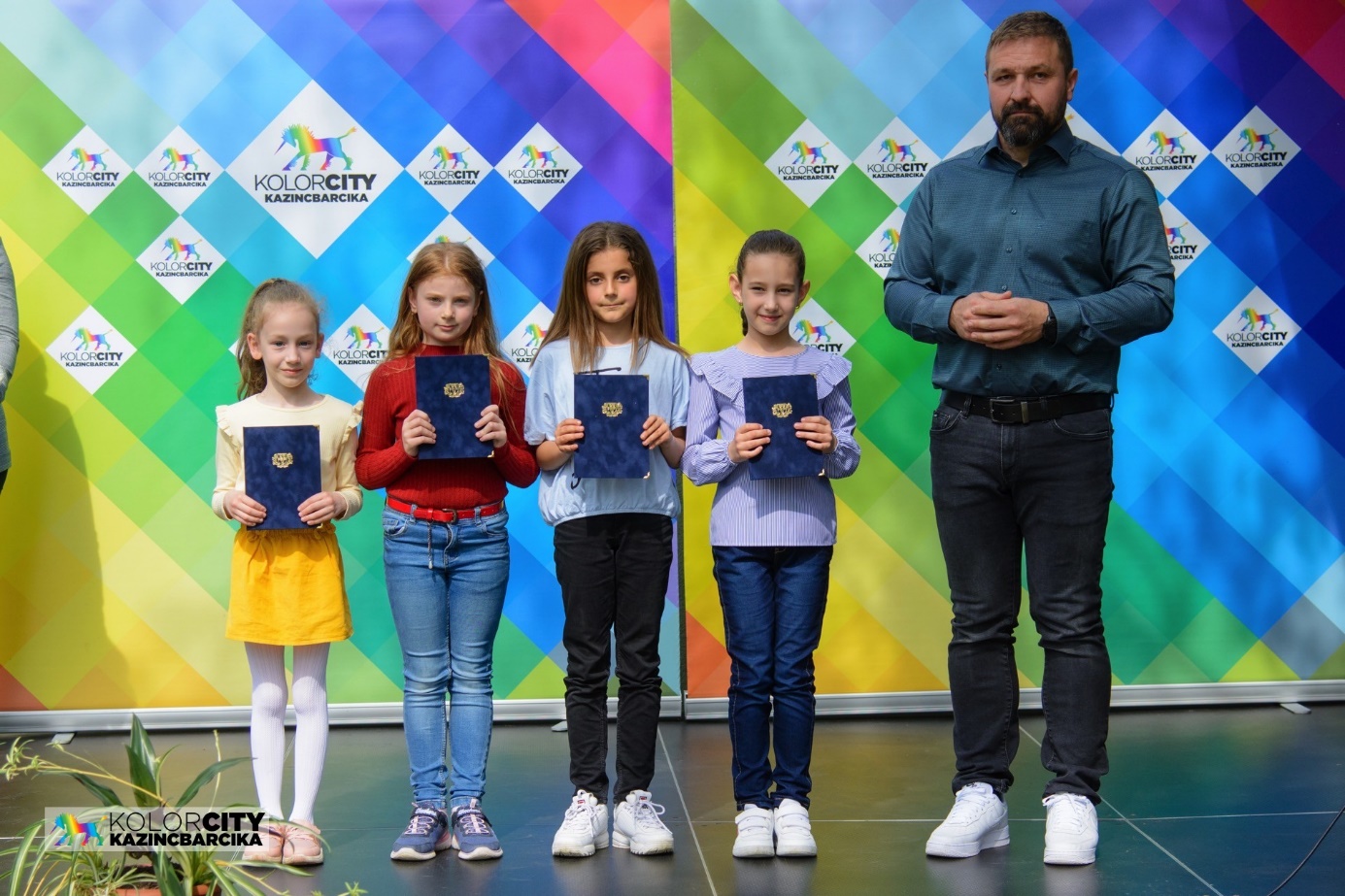 2-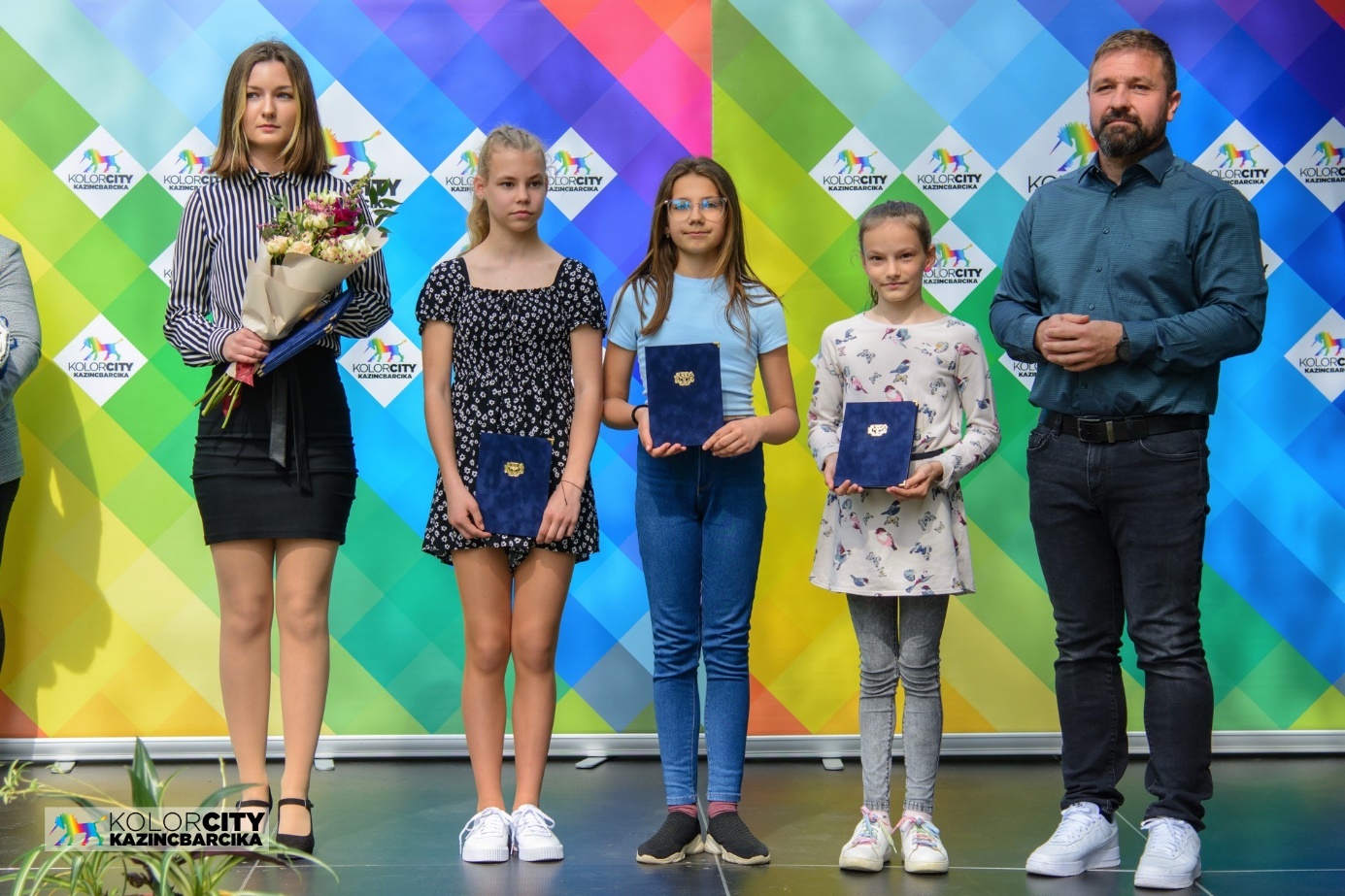 Felkészítő: Mészáros Judit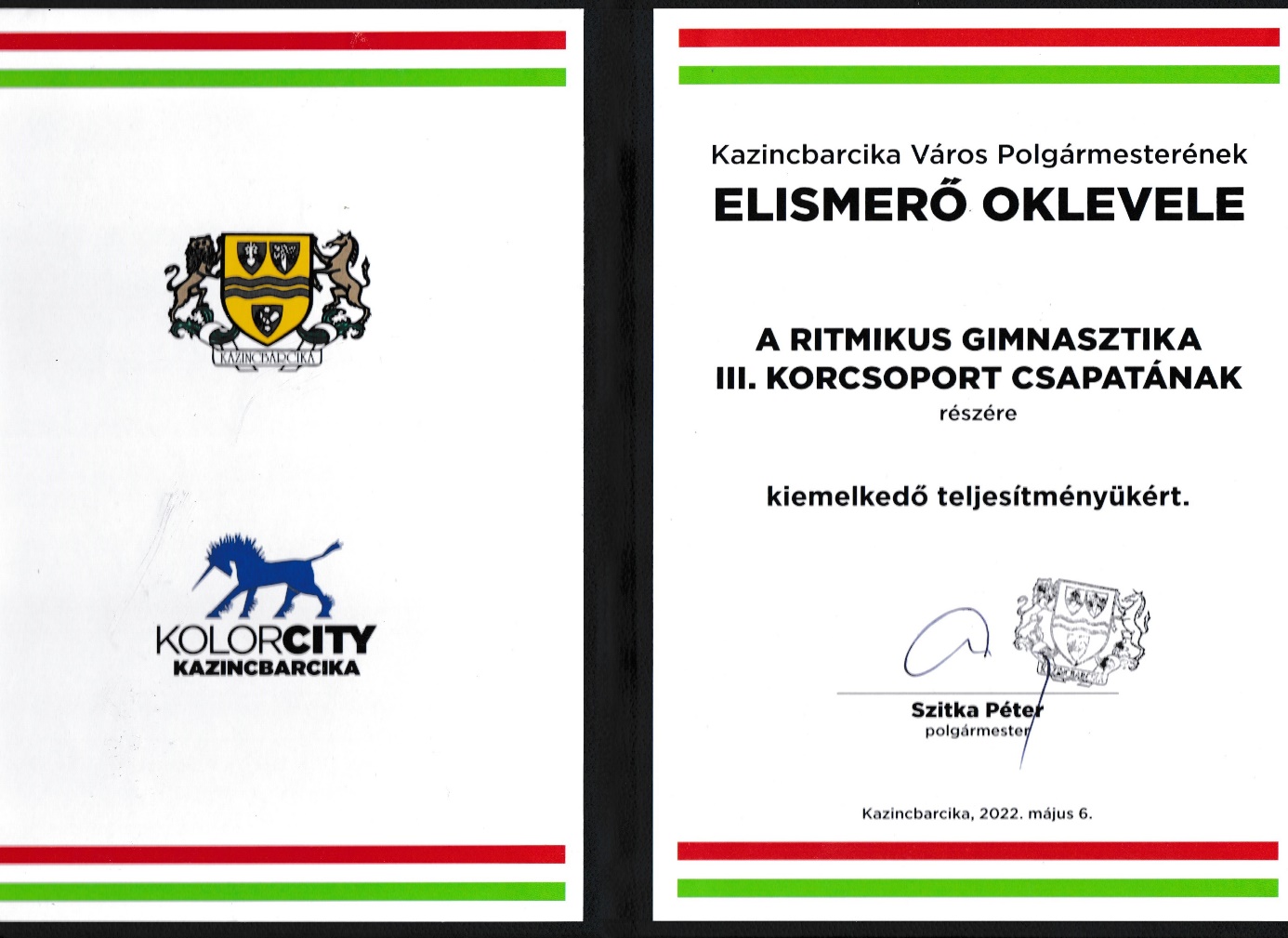 Ssz.KorcsoportNévTagintézményOsztály1.I.Antal GrétaÁdám Jenő1.B2.Dobi AdélÁrpád Fejedelem3.B3.Kurcsik HannaÁrpád Fejedelem3.B4.Pap ZoéÁrpád Fejedelem2.BSsz.KorcsoportNévTagintézményOsztály1.III.Dobi MiraÁrpád Fejedelem5.B2.Fodor KamillaÁrpád Fejedelem6.A3.Hoffmann Hanna Pollack Mihály 5.B4.Knittel LaraDózsa György6.B5.Tóth Panna BoglárkaÁdám Jenő6.B